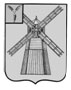 АДМИНИСТРАЦИЯ ПИТЕРСКОГО МУНИЦИПАЛЬНОГО РАЙОНА САРАТОВСКОЙ ОБЛАСТИР А С П О Р Я Ж Е Н И Еот 11 января 2023 года №2-рс. ПитеркаВ соответствии с Положением о проведении смотра-конкурса на лучшее оформление населенного пункта организации/учреждения, торговых объектов на территории Питерского муниципального района к празднованию Нового года и Рождества Христова, утвержденным распоряжением администрации Питерского муниципального района Саратовской области от 1 декабря 2020 года №210-р «О проведении ежегодного смотра-конкурса на лучшее оформление населенного пункта, организации/учреждения, торговых объектов на территории Питерского муниципального района к празднованию Нового года и Рождества Христова», на основании протокола комиссии по проведению смотра-конкурса на лучшее оформление населенного пункта, организации/учреждения, торговых объектов на территории Питерского муниципального района к празднованию Нового года и Рождества Христова от 28 декабря 2023 года: 1. По итогам смотра-конкурса признать победителями в номинации «Лучшее праздничное оформление организации/учреждения муниципального района» и наградить дипломами следующих участников:3. Настоящее распоряжение опубликовать на официальном сайте администрации Питерского муниципального района в информационно-телекоммуникационной сети «Интернет» по адресу: http://питерка.рф/ и в районной газете «Искра».4. Контроль за исполнением настоящего распоряжения на руководителя аппарата администрации муниципального района.Глава муниципального района                                                         Д.Н. ЖивайкинОб итогах проведения смотра-конкурса на лучшее оформление населенного пункта, организации/учреждения, торговых объектов на территории Питерского муниципального района к празднованию Нового года и Рождества Христова- Администрацию Агафоновского муниципального образования Питерского муниципального района Саратовской области;- Муниципальное дошкольное образовательное учреждение «Детский сад «Чебурашка» села Питерка Питерского района Саратовской области;- Муниципальное общеобразовательное учреждение «Средняя общеобразовательная школа с.Питерка Питерского района Саратовской области» - Филиал акционерного общества коммунальных электрических сетей Саратовской области «Облкоммунэнерго» «Новоузенские межрайонные сети» Питерское отделение.2. По итогам предоставленных материалов на смотр-конкурс наградить сертификатами участника за творческий подход к оформлению презентационных материалов следующие учреждения:- Муниципальное дошкольное образовательное учреждение «Детский сад «Родничок» села Моршанка Питерского района Саратовской области;- Филиал муниципального общеобразовательного учреждения «Средняя общеобразовательная школа с.Питерка Питерского района Саратовской области» в п.Нива.